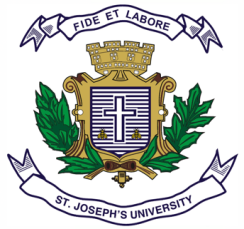 ST JOSEPH’S UNIVERSITY, BENGALURU - 27B.Sc. ENVIRONMENTAL SCIENCE – V SEMESTERSEMESTER EXAMINATION: OCTOBER 2023(Examination conducted in November/December 2023)ES 5123: BIODIVERSITY, WILDLIFE AND CONSERVATION Time: 2 Hours								    Max Marks: 60This paper contains ONE printed page and THREE partsInstruction: Draw diagrams wherever necessaryPART – AAnswer any SIX of the following 					6q X 2m = 12mDefine Biodiversity. What are the levels of Biodiversity?What are invasive species? Cite an example. List the values of wildlife. What are endangered species?What are Flagship species? What are the species of ‘Least Concern’?Expand REDD.PART – BWrite explanatory notes on any FOUR of the following 		4q X 7m = 28mUrban biodiversityNational Biodiversity Action Plan (NBAP)People’s Biodiversity registerConservation vs. preservationIn-situ conservationRole of traditional knowledge in conservationPART – CAnswer ALL the questions 						2q X 10m = 20mDiscuss the values of biodiversity. ORPresent the Biodiversity profile of India.Discuss the threats to wildlife in India. OR Present a case study on Project Tiger.